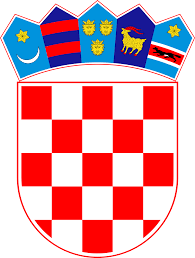 POZIV NA TESTIRANJETESTIRANJE KANDIDATA u postupku natječaja  od dana 29. siječnja 2024.  godine za radno mjesto tajnik/ica na neodređeno puno radno vrijeme (40/40) sati ukupnog tjednog radnog vremena, objavljenog na mrežnoj stranici i oglasnoj ploči Hrvatskog zavoda za zapošljavanje i mrežnoj stranici i oglasnoj ploči  Osnovne škole Supetar te na mrežnim stranicama Osnovne škole Supetar u rubrici pod nazivom „NATJEČAJI“                              održat će dana 21. veljače 2024. godine, s početkom u 11:00  sati,                              u Osnovnoj školi Supetar, Porat 25, 21400 Supetar u prizemlju zgrade10:55 minuta          - Dolazak i utvrđivanje identiteta i popisa kandidata/kinja11:00  sati               - Pisana provjera (testiranje). Na testiranje se pozivaju sljedeći kandidati:Ako kandidat/kinja ne pristupi testiranju u navedenom vremenu ili pristupi nakon vremena određenog za početak testiranja, ne smatra se kandidatom/tkinjom natječaja.PRAVILA TESTIRANJA: Pisana provjera kandidata/tkinja obavit će se putem testiranja.Kandidat/kinja je dužan/a ponijeti sa sobom osobnu iskaznicu ili drugu identifikacijsku javnu ispravu na temelju koje se utvrđuje, prije testiranja, identitet kandidata/tkinje.Testiranju ne može pristupiti kandidat/tkinja koji ne može dokazati identitet i osobe za koje je Povjerenstvo utvrdilo da ne ispunjavaju formalne uvjete iz natječaja te čije prijave nisu pravodobne i potpune.Nakon utvrđivanja identiteta kandidata, Povjerenstvo će podijeliti testove kandidatima.Po zaprimanju testa kandidat/tkinja je dužan vlastoručno upisati ime i prezime za na to označenom mjestu na testu. Test se piše isključivo kemijskom olovkom. Test sadrži 12 pitanja. Predviđeno vrijeme testiranja je 30 minuta. Maksimalan broj bodova je 12.Pravni i drugi izvori za pripremu kandidata za testiranje:-Zakon o radu („Narodne novine“ broj: 93/14, 127/17, 98/19, 151/22, 64/23)-Zakon o odgoju i obrazovanju u osnovnoj i srednjoj školi („Narodne novine“, broj: 87/08, 86/09, 92/10, 105/10, 90/11, 5/12, 16/12, 86/12, 94/13, 136/14, 152/14, 7/17, 68/18, 98/19, 64/20, 151/22 i 156/23)-Temeljni kolektivni ugovor za službenike i namještenike u javnim službama („Narodne novine“, broj: 56/22, 127/22, 58/23, 128/23)-Kolektivni ugovor za zaposlenike u osnovnoškolskim ustanovama („Narodne novine“, broj: 51/18)Za vrijeme testiranja nije dopušteno:koristiti se bilo kakvom literaturom odnosno bilješkama,koristiti mobitel ili druga komunikacijska sredstva,napuštati prostoriju u kojoj se testiranje odvija irazgovarati s ostalim kandidatima/kinjama.  Ukoliko kandidat postupi suprotno pravilima testiranja bit će udaljen s testiranja, a njegov rezultat Povjerenstvo neće priznati niti ocijeniti.Nakon obavljenog pisanog testiranja, Povjerenstvo će obaviti razgovor s kandidatima. Poziv za testiranje objavljen je dana 13. veljače 2024.  godine na mrežnoj stranici Osnovne škole Supetar http://www.os-supetar.skole.hr/ u rubrici pod nazivom „NATJEČAJI“ http://os-supetar.skole.hr/os-supetar.skole.hr/natje_caji                                                           POVJERENSTVO ZA VREDNOVANJE KANDIDATAREPUBLIKA HRVATSKA                                                                                                      OSNOVNA ŠKOLA SUPETARPorat 25, 21400 Supetar                                                                                                    KLASA: 112-02/24-01/2                                                                                                                                        URBROJ: 2181-283-24-14                                                                                                           Supetar, 12. veljače 2024. godine 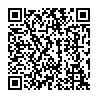 M.E.M.M.M.J.N.Š.N.V.